УтвержденоПриказ №76/6      от 31.08.2014гДиректорМОУ Шуваевской ООШ________________________Н.Н.КожекинаРассмотрено на заседании Совета школыПротокол № 6      от 25.08. 2014гПредседатель Совета школы__________________________Е.М.Тропынева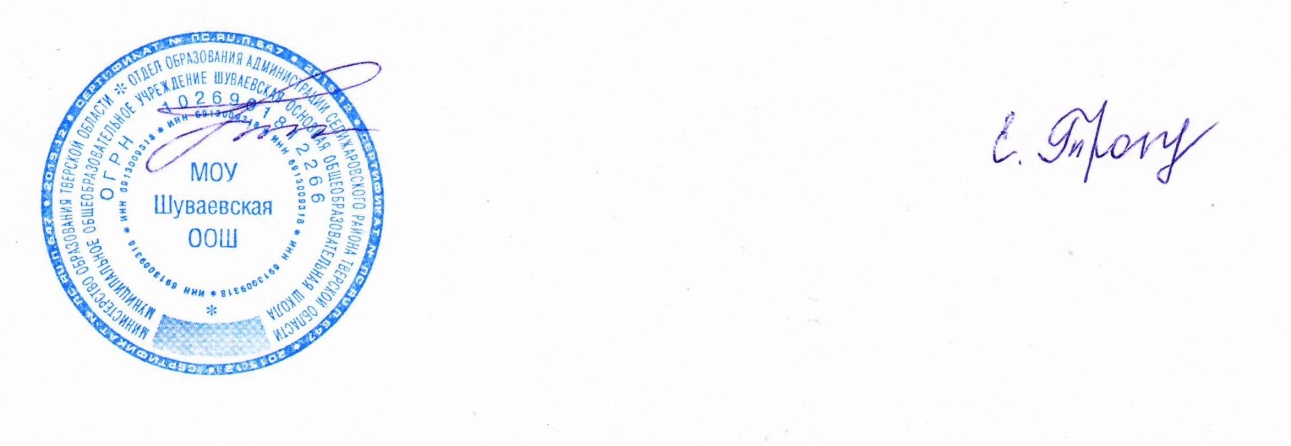 Положение                                                                                                                                                   о программе развития   МОУ Шуваевской ООШ1. Общие положения1.1. Настоящее Положение о программе развития МОУ Шуваевской ООШ (далее – Положение) разработано в соответствии с частью 3 п.7 статьи, Федерального закона от 29.12.2012 № 273-ФЗ "Об образовании в Российской Федерации". 1.2. Настоящее Положение определяет принципы разработки, содержание и критерии экспертной оценки программы развития (далее - Программа) МБОУ «Корыхновская НОШ».1.3. Программа является основным стратегическим управленческим документом, регламентирующим и направляющим ход развития образовательной организации.1.4. Программа носит среднесрочный характер и ее действие рассчитано на 3 года. 1.5. Программа является документом прямого действия. От документов концептуально доктринального характера Программа отличается наличием описания четко и детально спланированных действий (мероприятий), сроков их осуществления, ответственных исполнителей и необходимых ресурсов. 1.6. Структура Программы включает следующие разделы: -аналитическая записка;-актуальность;-концептуальные основы;-приоритетные направления развития дошкольного образовательного учреждения;- ресурсное сопровождение реализации программы;-план деятельности по реализации программы;- ожидаемый результат, показатели социально- экономической эффективности, - индикаторы реализации программы развития;- управление процессом реализации программы развития.Выступая в качестве особой разновидности плана, Программа отличается от традиционного плана мероприятий опорой на системные, проектные, программно- целевые и стратегические подходы к планированию, наличием (в кратком изложении) информационно-аналитического и прогностического обоснования, определением и описанием главных параметров желаемого будущего (целей перехода) и путей перехода к этому будущему от нынешнего состояния. 2. Задачи Программы2.1. Программа как документ и источник информации ориентирована на решение следующих главных задач: 2.1.1. Зафиксировать и включить в контекст внешней среды существующее состояние и перспективы развития образовательной организации;-	 выявить возможности и ограничения;-	угрозы и риски;-	 достижения и инновационный потенциал исполнителей;-	 проблемы, дефициты и недостатки2.1.2. Определить и описать образ желаемого будущего состояния образовательной организации, то есть сформулировать стратегические и конкретные цели развития образовательной организации. 2.1.3. Определить и описать стратегию и конкретный план действий, обеспечивающих достижение спланированных желаемых результатов и достижение целей. 3. Функции Программы3.1. Программа выполняет следующие функции: а) нормативную, то есть является документом, обязательным для выполнения в полном объеме; б) целеполагания, то есть определяет ценности и цели, ради достижения которых она введена в образовательную организацию; в) определения перспектив развития образовательной организации; г) процессуальную, то есть определяет логическую последовательность мероприятий по развитию образовательной организации, организационные формы и методы, средства и условия процесса развития; д) оценочную, то есть выявляет качественные изменения в образовательном процессе посредством контроля и мониторинга хода и результатов реализации Программы. 4. Характерные особенности Программы4.1. Предмет Программы - инновационная деятельность по развитию образовательной организации. 4.2. Инновационная деятельность есть деятельность, направленная на: -	 определенные сознательные изменения с целью творческого улучшения развития образовательно-воспитательной технологии, качества обучения, воспитания и развития воспитанников; -	 диалектический процесс развития педагогического реформирования (развитие новых систем на основе возрождения передовых и новаторских -	идей, относительность опыта для себя и для социума в массовой практике); -	 обладающий признаками стадийности и целостности (зарождение опыта, его осознание, изучение, творческое развитие). 4.3. Инновационная деятельность в процессе реализации Программы включает в себя стадии инициации, экспертизы, принятия решений и реализации нововведения. 4.4. Критериями эффективности инновационной деятельности в процессе реализации Программы являются: новизна (абсолютная, локально-абсолютная, условная, субъективная), оптимальность (затрат сил и средств), высокая результативность, возможности творческого применения инновации в массовом опыте. 5. Требования к инновационным программам развития5.1. Инновационный характер Программы, опора при ее разработке на опыт и традиции разработки программ развития. 5.2. Проектный характер Программы, необходимость опоры на методологию управления проектами. 5.3. Связь Программ с муниципальной и региональными программами развития образования и программами реализации крупных нововведений в образовании. 5.4. Возможность широкого общественного участия в разработке и обсуждении Программы. 6. Структура инновационной программы развития6.1. Примерная структура Программы: 1. Введение. 2. Информационно-аналитическая справка о состоянии и перспективах развития образовательной организации. 3. Цели и задачи Программы и общая стратегия их реализации в образовательной организации. 4. Описание ожидаемых результатов реализации Программы и целевые индикаторы - измеряемые количественные показатели решения поставленных задач и хода реализации Программы по годам. 5. Конкретный план и план-график программных мер, действий, мероприятий, обеспечивающих развитие образовательной организации. 6. Приложения к Программе. 7. Порядок утверждения Программы7.1. Программа обсуждается на заседании педагогического совета образовательной организации, Управляющем Совете, собрании коллектива и утверждается директором МБОУ «Корыхновская НОШ». 8. Критерии экспертной оценки Программы8.1. Для экспертной оценки Программы используются следующие критерии: 1. Актуальность (нацеленность на решение ключевых проблем развития образовательной организации). 2.Прогностичность (ориентация на удовлетворение «завтрашнего» социального заказа на дошкольное образование и управление образовательной организации, и учет изменений социальной ситуации). 3. Эффективность (нацеленность на максимально возможные результаты при рациональном использовании имеющихся ресурсов). 4. Реалистичность (соответствие требуемых и имеющихся материально-технических и временных ресурсов (в том числе - возникающих в процессе выполнения Программы) возможностям). 5. Полнота и целостность Программы, наличие системного образа образовательной организации, образовательного процесса, отображением в комплексе всех направлений развития. 6. Проработанность (подробная и детальная проработка всех шагов деятельности по Программе). 7. Управляемость (разработанный механизм управленческого сопровождения реализации Программы). 8. Контролируемость (наличие максимально возможного набора индикативных показателей). 9. Социальная открытость (наличие механизмов информирования участников работы и социальных партнеров). 10. Культура оформления Программы (единство содержания и внешней формы Программы, использование современных технических средств).     